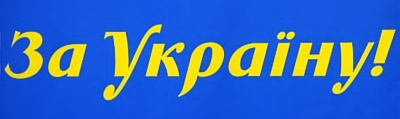 Звітдепутата Сумської міської радиЧЕПІКА ВОЛОДИМИРА ІГОРЕВИЧА за 2017 рікМежі округу № 3: вул. Троїцька: 9,13,17-33; пров. Інституцький; вул. Бельгійська: 1–9 к.1; вул. Новомістенська: 1–12; вул. Рибалка: 4–10; Робітниче Селище 14; Сумський пологовий будинок №1Сесійна робота та загальна інформаціяЗа звітний період було проведено 12 запланованих сесій міської ради та 4 позачергові сесії, що складались із 20 пленарних засідань, на яких було прийнято 1342 рішення. У 2017 році був присутній на 19 засіданнях Сумської міської ради.Під час проведення засідань ради мною було озвучено та підтримано Сумською міською радою 15 депутатських запитів.За ініціативою фракції політичної партії «За Україну!» приймав участь у розробці 12 проектів рішень міської ради. Підготовлено близько 15 пропозицій до проектів рішень міської ради.Був ініціатором наступних проектів рішень:1. Про надання дозволу на створення будинкового комітету жителів будинку № 21 по вулиці Троїцькій у місті Суми.2. Про встановлення щомісячної грошової допомоги дітям, мешканцям міста Суми, батьки яких загинули при виконанні службового обов’язку або померли в період проходження військової служби під час участі в антитерористичній операції та батьки яких загинули чи померли під час безпосередньої участі в антитерористичній операції у складі добровольчих формувань.3. Про інвентаризацію земель комунальної власності по вул. Новомістенська, 12.4. Про надання дозволу на розроблення технічних документацій щодо поділу земельних ділянок.5. Про викладання державною мовою базових дисциплін у загальноосвітніх  навчальних закладах м. Суми.6. Про внесення змін до рішення Сумської міської ради від 22 лютого 2017 року           № 1760-МР «Про встановлення щомісячної грошової допомоги дітям, мешканцям міста Суми, батьки яких загинули при виконанні службового обов’язку або померли в період проходження військової служби під час участі в антитерористичній операції та батьки яких загинули чи померли під час безпосередньої участі в антитерористичній операції у складі добровольчих формувань7. Про зміну найменування загальноосвітніх навчальних закладів м. Суми та затвердження їх статутів у новій редакції.8. Про зміну найменування загальноосвітніх закладів м. Суми та затвердження їх статутів у новій редакції.9. Про зміну найменування загальноосвітніх закладів м. Суми та затвердження їх статутів у новій редакції.10. Про звернення до Національної комісії, що здійснює державне регулювання у сферах енергетики та комунальних послуг щодо ситуації, яка склалася із відкритими громадськими слуханнями з питань встановлення для ТОВ «Сумитеплоенерго» на              2018 рік тарифу на виробництво електричної енергії, теплової енергії на теплоелектроцентралі та погодження інвестиційної програми.11. Про зміну найменування Комунальної установи Сумська загальноосвітня школа І-ІІІ ступенів № 8, м. Суми, Сумської області та затвердження Статуту у новій редакції.Одним з пріоритетних завдань моєї депутатської діяльності у 2017 році залишається забезпечення соціальних гарантій учасників війни на сході нашої країни.На початку 2017 року виступив з ініціативою про обов’язкове викладання у міських школах базових дисциплін українською мовою. Дана ініціатива була підтримана міською радою. Приймав участь на боці міської ради у судових справах з цього питання. Спільно з однодумцями було виграно першу та апеляційну інстанції. Був ініціатором правки до проекту рішення міської ради «Про забезпечення захисту прав громадян у зв’язку з припиненням постачання природного газу в багатоквартирних будинках на території міста Суми» від 14.12.2017 № 2892-МР в частині доручення виконкому міської ради вирішити питання  фінансування робіт по наданню сумчанам вторинної правової допомоги для захисту інтересів в суді щодо порушень їх прав з боку підприємства-монополіста ПАТ «Сумигаз».За ініціативою партії «За Україну!» було скасовано процедуру прийняття рішень виконкому у так званому "робочому порядку" - це коли рішення приймаються без засідання, без преси, без громадськості, а лише збором підписів членів виконкому.Фракція «За Україну!» у Сумській міській раді у 2017 році продовжує боротися за комфортний транспорт замість ганебних іржавих «Рут». Завдяки спільним діям з громадськими активістами вдалося переконати владу про необхідність закупки багатомісних низькопідлогових автобусів. В 2017 році надавав пропозиції меру та виконавчому комітету про недопущення встановлення необґрунтованих тарифів на транспортні з перевезення, житлово-комунальних послуги та теплопостачання. Незважаючи на це мером Лисенко разом із власною більшістю у виконавчому комітеті були прийняті рішення в угоду приватному бізнесу без врахування інтересів мешканців міста.Робота в межах округуЗа 2016 рік було проведено близько 10 колективних зустрічей та під час особистого прийому прийнято понад 60 мешканців міста.За результатами зустрічей мною підготовлено 67 депутатських звернень, які стосуються забезпечення життєдіяльності міста в цілому та проблемних питань жителів округу. Питання, які порушувались у депутатських звернення загалом охоплювали проблеми округу щодо незадовільного стану доріг, тротуарів, прибудинкових територій, ремонту дахів, мереж вуличного освітлення, видалення аварійних та сухостійних дерев, будівництва нових дитячих майданчиків, транспорту та благоустрою. Не залишались осторонь питання освіти, охорони здоров’я, соціального захисту, містобудування та земельних відносин. За результатами розгляду депутатських звернень спільно з мешканцями мікрорайону, нам вдалося наступне.У 2017 році на окрузі комунальним підприємством «Міськсвітло» за рахунок коштів територіальної громади було встановлено нові та проведено заміну застарілих світильників вуличного освітлення на сучасні  LED-світильники, біля житлових будинків за наступними адресами:- вул. Бельгійська, буд. № 2 та 4;- вул. Троїцька, буд. № 21,23 та 24;- вул. Рибалко, буд № 8;- вул. Новомістенська, буд. № 1 та 3- пров. Інститутський, буд. №7 та 4;- вул. Новомістенська,12 (заїзд у двір)- пров. Інститутський, буд. №№ 6-32 (приватний сектор).За кошти місцевого бюджету було встановлено дитячі майданчики біля будинків     № 1 та ½ по вул. Новомістенська, проведено ремонт доріг у дворі будинку № 4 по                вул. Новомістенська та № 29 по вул. Троїцька, частково здійснено заміна вікон у під’їздах будинку № 13 по вул. Троїцька.За кошти державного бюджету було розпочато реконструкцію спортивного майданчика по вул. Новомістенська, буд. №4 та ремонт фасаду школи № 8, здійснено капітальний ремонт покрівлі дитячого садочку № 26 «Ласкавушка», капітальний ремонт приміщень школи № 30, придбано мультимедійне обладнання (за клопотанням народного депутата України  Медуниці О.В. до КМУ).З метою недопущення забудови земельних ділянок у дворі будинків № 8 та 10 по вул. Рибалко на яких вже розміщено дитячий майданчик та планується розмістити спортивний майданчик Сумською міською радою було прийнято рішення про інвентаризацію земель у даному районі з подальшим виготовленням земельної документації для передачі її комунальному підприємству.- добитись прийняття рішення Сумської міської ради про відмову передачі у власність земельної ділянки у дворі будинку № 8 по вул. Рибалка на якій розміщено дитячий майданчик;- виконати ремонт водостічних труб та водовідведення у будинку № 5 по                         пров. Інститутський; - розпочати процедуру прийняття спортивного майданчика по                                              вул. Новомістенська, 4 до комунальної власності з перспективою здійснення його реконструкції.Робота в постійній депутатській комісіїДо 27.09.2017 був членом постійної комісії з питань архітектури, містобудування, регулювання земельних відносин, природокористування та екології Сумської міської ради.За час перебування у складі комісії було проведено 34 засідання постійної комісії (приймав участь у 31), на яких було розглянуто близько 1139 питань. На кожному засіданні постійна комісія розглядає звернення фізичних та юридичних осіб. За звітний період постійна комісія була ініціатором близько 750 питань, які винесені на розгляд сесії Сумської міської ради. З вересня 2017 року є членом постійної комісія з питань планування соціально-економічного розвитку, бюджету, фінансів, розвитку підприємництва, торгівлі та послуг, регуляторної політики. Прийняв участь у 5 засіданнях даної комісії на яких було розглянуто 70 питань.Депутатські коштиКошти, передбачені в міському бюджеті на виконання виборчих програм і доручень виборців у 2017 році мали наступні цільові призначення:РізнеВідповідно до рішення міської ради є членом тимчасової контрольної комісії з діяльності КП «Електроавтотранс».Розпорядженням міського голови мене включено до складу Координаційної ради з питань громадського (партиципаторного) бюджету м. Суми.В. Чепік№ п/пСоціальна сфераЦільове призначенняСума коштів, грн.1.ОсвітаПридбання спортінвентарю для ДНЗ №265 0002.КультураПридбання пластику для оформлення виставки робіт та діодних ламп та електрообладнання худ.школи ім. Лисенка3 2003.ОсвітаПридбання медобладнання для ЗОШ №84 0104.КультураНа придбання книг для бібліотеки №175 0005.Фізична культураУчасть вихованців у чемпіонаті з волейболу для КДЮСШ "Авангард"10 0006.Охорона здоров’яРемонт приміщення 1 лікарня - 20000 грн., Придбання електрообладнання для 1 лікарні - 1 000 грн.21 0007.ІнфраструктураПоточний ремонт освітлення по пров. Інститутський №5 та №7 - 15 000 грн., Капремонт вікон у під'їздах по вул. Троїцькій, 13 - 6500080 0008.Соц.захист населенняНа лікування хворих.17 9909.Соц.захист населенняНа лікування хворого6 00010.Соц.захист населенняНа лікування хворого учасника АТО20 00011.Соц.захист населенняНа лікування хворих5 50012.Земельні ресурсиЗабезпечення оформлення права користування земельними ділянками по Новомістенській, 12  та Гончарна, 31/13 30013.Соц.захист населенняНа лікування хворого2 00014.Соц.захист населенняНа лікування хворого - 10 000 грн.; поточний ремонт Центру реінтеграції бездомних осіб- 5 000 грн.; Придбання вогнегасника для центру «Берегиня» 2000 грн.17 000Всього:Всього:Всього:200000